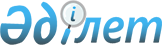 Об утверждении Положения о государственном учреждении "Аппарат Джангельдинского районного маслихата"Решение маслихата Джангельдинского района Костанайской области от 30 декабря 2022 года № 137
      В соответствии с Законом Республики Казахстан "О местном государственном управлении и самоуправлении в Республики Казахстан" и постановлением Правительства Республики Казахстан "О некоторых вопросах организации деятельности государственных органов и их структурных подразделений" от 1 сентября 2021 года № 590 Джангельдинский районный маслихат РЕШИЛ:
      1. Утвердить прилагаемое Положение о государственном учреждении "Аппарат Джангельдинского районного маслихата".
      2. Отменить решение маслихата от 17 мая 2016 года № 26 "Об утверждении Положения государственного учреждения "Аппарата Джангельдинского районного маслихата".
      3. Настоящее решение вводится в действие со дня его первого официального опубликования. Положение о государственном учреждении "Аппарат Джангельдинского районного маслихата" 1. Общие положения
      1. Государственное учреждение "Аппарат Джангельдинского районного маслихата" является государственным органом Республики Казахстан, осуществляющим организационное, правовое, материально-техническое и иное обеспечение Джангельдинского районного маслихата, оказывающим помощь депутатам в осуществлении их полномочий.
      2. Государственное учреждение "Аппарат Джангельдинского районного маслихата" не имеет ведомств.
      3. Государственное учреждение "Аппарат Джангельдинского районного маслихата" осуществляет свою деятельность в соответствии с Конституцией и законами Республики Казахстан, актами Президента и Правительства Республики Казахстан, иными нормативными правовыми актами, а также настоящим Положением.
      4. Государственное учреждение "Аппарат Джангельдинского районного маслихата" является юридическим лицом в организационно-правовой форме государственного учреждения, имеет печать с изображением Государственного Герба Республики Казахстан и штампы со своим наименованием на государственном языке, бланки установленного образца, счета в органах казначейства в соответствии с законодательством Республики Казахстан.
      5. Государственное учреждение "Аппарат Джангельдинского районного маслихата" вступает в гражданско-правовые отношения от собственного имени.
      6. Государственное учреждение "Аппарат Джангельдинского районного маслихата" имеет право выступать стороной гражданско-правовых отношений от имени государства, если оно уполномочено на это в соответствии с законодательством Республики Казахстан.
      7. Государственное учреждение "Аппарат Джангельдинского районного маслихата" по вопросам своей компетенции в установленном законодательством порядке принимает решения, оформляемые распоряжениями председателя районного маслихата и другими актами, предусмотренными законодательством Республики Казахстан.
      8. Структура и лимит штатной численности государственного учреждения "Аппарат Джангельдинского районного маслихата" утверждаются в соответствии с действующим законодательством Республики Казахстан.
      9. Местонахождение юридического лица: индекс 110600, Республика Казахстан, Костанайская область, Джангельдинский район, село Торгай, улица Ы.Алтынсарина, 4.
      Режим работы государственного учреждения:
      Понедельник - пятница с 09.00 до 18.30 часов, обеденный перерыв с 13.00 до 14.30 часов, выходные дни: суббота - воскресенье.
      Полное наименование государственного органа - государственное учреждение "Аппарат Джангельдинского районного маслихата".
      10. Настоящее Положение является учредительным документом государственного учреждения "Аппарат Джангельдинского районного маслихата".
      11. Финансирование деятельности государственного учреждения "Аппарат Джангельдинского районного маслихата" осуществляется из местного бюджета.
      12. Государственному учреждению "Аппарат Джангельдинского районного маслихата" запрещается вступать в договорные отношения с субъектами предпринимательства на предмет выполнения обязанностей, являющихся полномочиями государственного учреждения "Аппарат Джангельдинского районного маслихата".
      Если государственному учреждению "Аппарат Джангельдинского районного маслихата" законодательными актами предоставлено право осуществлять приносящую доходы деятельность, то полученные доходы направляются в доход государственного бюджета. 2. Задачи и полномочия государственного органа
      13. Задачи:
      1) осуществление организационного, правового и материально-технического обеспечения деятельности маслихата и его органов, оказания помощи депутатам маслихата в осуществлении их полномочий;
      2) иные задачи, предусмотренные законодательством Республики Казахстан.
      14. Полномочия:
      1) права:
      в пределах своей компетенции запрашивать и получать необходимую информацию, документы и иные материалы от государственных органов, должностных лиц и других организаций по вопросам компетенции маслихата;
      осуществлять иные права и обязанности, предусмотренные законодательством Республики Казахстан.
      2) обязанности:
      вести служебную переписку по вопросам, отнесенным к ведению аппарата маслихата;
      участвовать в заседаниях маслихата и его органов.
      15. Функции:
      1) осуществляет организационное, правовое, материально-техническое и иное обеспечение маслихата и его органов, оказывает помощь депутатам в осуществлении их полномочий;
      2) обеспечивает деятельности Джангельдинского районного маслихата, его органов и депутатов;
      3) осуществляет иные функции в соответствии с законодательством Республики Казахстан. 3. Статус, полномочия первого руководителя государственного органа
      16. Руководство государственным учреждением "Аппарат Джангельдинского районного маслихата" осуществляется первым руководителем-председателем маслихата, который несет персональную ответственность за выполнение возложенных на государственное учреждение "Аппарат Джангельдинского районного маслихата" задач и осуществление им своих функций.
      17. Председатель районного маслихата является должностным лицом, работающим на постоянной основе. Он избирается из числа депутатов открытым или тайным голосованием большинством голосов от общего числа депутатов и освобождается от должности маслихатом на сессии. Председатель маслихата избирается на срок полномочий маслихата.
      18. Председатель районного маслихата не имеет заместителей.
      19. Полномочия председателя районного маслихата:
      1) организует подготовку сессии маслихата и вопросов, вносимых на ее рассмотрение, формирует повестку дня сессии, обеспечивает составление протокола, подписывает решения, иные документы, принятые или утвержденные на сессии маслихата;
      2) принимает решение о созыве сессии маслихата;
      3) ведет заседания сессии маслихата, обеспечивает соблюдение регламента маслихата;
      4) содействует депутатам маслихата в осуществлении ими своих полномочий, обеспечивает их необходимой информацией, рассматривает вопросы, связанные с освобождением депутатов от выполнения служебных обязанностей для участия в сессиях маслихата, в работе его постоянных комиссий и иных органов, и в избирательных округах;
      5) контролирует рассмотрение запросов депутатов и депутатских обращений;
      6) руководит деятельностью аппарата маслихата, назначает на должность и освобождает от должности его служащих;
      7) регулярно представляет в маслихат информацию об обращениях избирателей и о принятых по ним мерах;
      8) организует взаимодействие маслихата с иными органами местного самоуправления;
      9) организует проверку подлинности собранных подписей депутатов маслихата, инициирующих вопрос о выражении недоверия акиму в соответствии с действующим законодательством Республики Казахстан;
      10) по вопросам своей компетенции издает распоряжения;
      11) координирует деятельность постоянных комиссий и иных органов маслихата, и депутатских групп;
      12) представляет маслихат в отношениях с государственными органами, организациями, органами местного самоуправления и общественными объединениями;
      13) обеспечивает опубликование решений маслихата, определяет меры по контролю за их исполнением;
      14) выполняет иные полномочия, предусмотренные настоящим Законом, законодательством Республики Казахстан, регламентом и решением маслихата.
      Исполнение полномочий председателя районного маслихата в период его отсутствия временно осуществляются председателем одной из постоянных комиссий маслихата или депутатом маслихата.
      20. Аппарат государственного учреждения "Аппарат Джангельдинского районного маслихата" возглавляется руководителем аппарата районного маслихата, назначаемым на должность и освобождаемым от должности в соответствии с действующим законодательством Республики Казахстан. 4. Имуществогосударственного органа
      21. Государственное учреждение "Аппарат Джангельдинского районного маслихата" может иметь на праве оперативного управления обособленное имущество в случаях, предусмотренных законодательством.
      Имущество государственного учреждения "Аппарат Джангельдинского районного маслихата" формируется за счет имущества, переданного ему собственником, а также имущества (включая денежные доходы), приобретенного в результате собственной деятельности и иных источников, не запрещенных законодательством Республики Казахстан.
      22. Имущество, закрепленное за государственным учреждением "Аппарат Джангельдинского районного маслихата", относится к коммунальной собственности.
      23. Государственное учреждение "Аппарат Джангельдинского районного маслихата" не вправе самостоятельно отчуждать или иным способом распоряжаться закрепленным за ним имуществом и имуществом, приобретенным за счет средств, выданных ему по плану финансирования, если иное не установлено законодательством. 5. Реорганизация и упразднение государственного органа
      24. Реорганизация и упразднение государственного учреждения "Аппарат Джангельдинского районного маслихата" осуществляются в соответствии с законодательством Республики Казахстан.
					© 2012. РГП на ПХВ «Институт законодательства и правовой информации Республики Казахстан» Министерства юстиции Республики Казахстан
				
      Секретарь Джангельдинского районного маслихата 

С. Нургазин
Утвержденрешением маслихатаот 30 декабря 2022 года№ 137